Your recent request for information is replicated below, together with our response.1. What is the number of pedestrian casualties in reported road collisions in the last three years? (January 2020-December 2023) 1a) Can this be broken down by year? Can you categorise the 'casualties' in terms of fatalities, Serious injuries and Slight injuries.2. What is the number of pedal cyclist casualties in reported road collisions in the last three years? (January 2020-December 2023)2a) Can this be broken down by year? Can you categorise the 'casualties' in terms of fatalities, Serious injuries and Slight injuries.The tables below detail the number of pedestrian and pedal cyclist casualties in reported road traffic collisions, broken down by severity for the period 1 January 2020 to 31st December 2023 inclusive.Table 1Table 2All statistics are provisional and should be treated as management information. All data have been extracted from Police Scotland internal systems and are correct as at 12th February 2024.					1. Data excludes non-injury collisions as per standard operating procedure.		On the 12th June 2019, CRaSH was implemented within D Division. On the 3rd July 2019, CRaSH was implemented across the other Police Divisions within Police Scotland. CRaSH replaced the existing procedures for recording Road Traffic Collisions.			Note - the data is subject to change and will be updated on the next extract of data from CRaSH on 3rd March 2024.2. Please note, Table 2 relates to Road Traffic Collision Casualties linked to a Pedal Cycle.  To establish whether the Casualty was riding a Pedal Cycle at the time of the collision would require all the incidents referred to in Table 2 to be assessed for relevance, an exercise which would cost well in excess of the current FOI cost threshold of £600.If you require any further assistance, please contact us quoting the reference above.You can request a review of this response within the next 40 working days by email or by letter (Information Management - FOI, Police Scotland, Clyde Gateway, 2 French Street, Dalmarnock, G40 4EH).  Requests must include the reason for your dissatisfaction.If you remain dissatisfied following our review response, you can appeal to the Office of the Scottish Information Commissioner (OSIC) within 6 months - online, by email or by letter (OSIC, Kinburn Castle, Doubledykes Road, St Andrews, KY16 9DS).Following an OSIC appeal, you can appeal to the Court of Session on a point of law only. This response will be added to our Disclosure Log in seven days' time.Every effort has been taken to ensure our response is as accessible as possible. If you require this response to be provided in an alternative format, please let us know.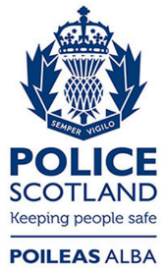 Freedom of Information ResponseOur reference:  FOI 24-0250Responded to:  20 February 2024Casualty ClassCasualty Severity2020202120222023PedestrianFatal 34373347Serious324301367418Slight457426510457Total815764910922Vehicle TypeCasualty Severity2020202120222023Pedal CycleFatal11929Serious251202188156Slight359315302236Total621526492401